                 COMPTE-RENDU  RÉUNION DU BUREAU DU 25/08/2021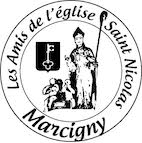 Présents : Mesdames : Chenuet, Chevillard, Dumont, Pidoux, PortalierMessieurs : Brun, Dumont, Père Francois-Marie.Excusés : Madame Girard, Messieurs : Casati, Pradet, Tixier       1°) Projet de clip vidéo, par CM Création repoussé au 23 octobre prises de vues interviews et plan                  de drône             Le scénario pourrait se dérouler comme suit :Les moines entrent dans l’église en chantant             Mise en place d’une sûre impression pour situer l’époque (Chapelle des moines bénédictins              12ème siècle Marcigny)Les prêtres accompagnés d’enfants de chœurs entrent dans l’église sur fond de musique ou chants à voir avec Monsieur Cabley . En sûre impression (1620 la chapelle devient l’église paroissiale Saint-Nicolas)Les prêtres accompagnés d’enfants de chœurs entrent dans l’église, les chorales chantent En sûre impression (2021 avoir dans sa ville une telle richesse patrimoniale en fonction est une bénédiction)Vues des dégradations extérieures, sur fond de musique, sûre impression (aidez-nous à préserver ce joyau de l’art roman)Plusieurs propositions sont émises par le père François-Marie à voir les possibilités avec CM CréationInterviews de : Madame Chenuet , Madame Dumont, Père François-Marie, Monsieur Durix. À trouver la salle ou l’endroit adéquat.Organistes à contacter : Eddy Rosso, Pascal Mathieu, Sarah Rach La musique les chants et chorale seront choisis par Mr Cabley, les moines nous ferons part de leurs choix. Le 26 septembre  à 10 heure 30 messe en la présence de l’évêque Monseigneur Rivière, il serait souhaitable de faire des prises de vues à incorporer au clip prêtres et enfants de chœurs qui seront en habits. À prévenir : la presse, FR3 régionale, Brionnais TV de Chauffailles, radio Cactus.2°) Fête des associations du 11 septembre : présentation des deux statues de Saint-Nicolas avec bénédiction par François-Marie, nouveau prêtre de la paroisse.
3°)Repas de la Saint-Nicolas le 5 décembre, nous le maintenons avec les consignes en vigueurA trouver le restaurateur, Aurélien Bringard, Madame Chevillard doit le contacter.Pour l’animation : Julien Martin Roche avec sa guitare , Mme Chevillard doit le contacter.Pour la tombola chacun se mobilise pour les lots.4°) Programmation 2022Fin juin La nuit des églises              Le 16/08/2022   Les 5 phonies, pourront faire un concert en l’église de Marcigny pour leur               prestation 40% des recettes leur sera versé, à voir leur concert sur :`                                                                                                                         https://youtu.be/5WVCuwwNT4k Mi septembre : Concert par Le Chœurs des hommesL’ordre du jour étant terminé la séance est levée à 20heures 30                                                                                                                                M.Dumont Présidente